Please complete and return to: mailto:info@snapcare.co.uk Thank you.  Vacancy Registration Snap Job Advert / Shortlist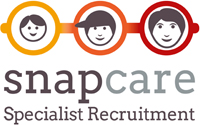 Snap is a data controller under the Data Protection Act.  Any information provided will be treated in confidence and only used for the purpose for which it is provided.  Vacancy Registration Snap Job Advert / ShortlistSnap is a data controller under the Data Protection Act.  Any information provided will be treated in confidence and only used for the purpose for which it is provided. Your Details   Fee Payer Details (if different):Full Name:E-mail:Tel:Address: Full Name:E-mail:           Tel:Company:Relationship to child or client:Your Son / Daughter’s (or client’s) Details:Your Son / Daughter’s (or client’s) Details:Age:                                                        Gender: 
Family Pets: When we send CVs, which email address(s) should they be sent to:1: My email address as stated  or…2: Email: 3. Copy in (e.g. client / HR):Brief overview of your son / daughter’s needs: Hobbies, interests etc. Brief overview of your son / daughter’s needs: Hobbies, interests etc. Vacancy Details:Vacancy Details:Job Title: 
Number of positions available: Hours and Days of work, Shift Patterns / Rota:Daily    Live-inHourly rate – (gross):Start Date: ASAP    Date: Finish date if temporary: Interview Date(s) if known:Brief Overview of Role:Brief Overview of Role:Requirements:Requirements:Driver:           Essential  Preferable           Not requiredCar Owner:   Essential  Preferable           Not required 
Position Suitable for:            Male Only           Female OnlyNon-smoker:  Essential  Preferable           Not requiredSwimmer:       Essential  Preferable           Not requiredExperience / Qualifications: (Essential criteria will be screened for with Option 2, Snap Shortlist)Experience / Qualifications: (Essential criteria will be screened for with Option 2, Snap Shortlist)Essential Experience, skills and / or Qualifications:Preferred Experience, skills and / or Qualifications:Agreement to TermsBecause the process is different to our full recruitment service, additional terms for the Job Advertising & Shortlist Services apply. Agreement to TermsBecause the process is different to our full recruitment service, additional terms for the Job Advertising & Shortlist Services apply. Your Confirmation Payee’s Confirmation (If different) I wish to promote my job with: 
Option 2, Snap Shortlist (£900.00 per placed candidate)
Option 3, Snap Job Advert (£1,800.00 per placed candidate)I confirm I have read, understood and agree to abide by the additional terms for using Snap Job Advertising & Shortlist Services. I also confirm I understand and will carry out my responsibilities as an employer under UK Law.Name:Relationship to child / client:Dated: I confirm I have read, understood and agree to abide by the additional terms for using Snap Job Advertising & Shortlist Services. Payee’s Name:
Payee’s Position or Relationship to child / client:Dated: 